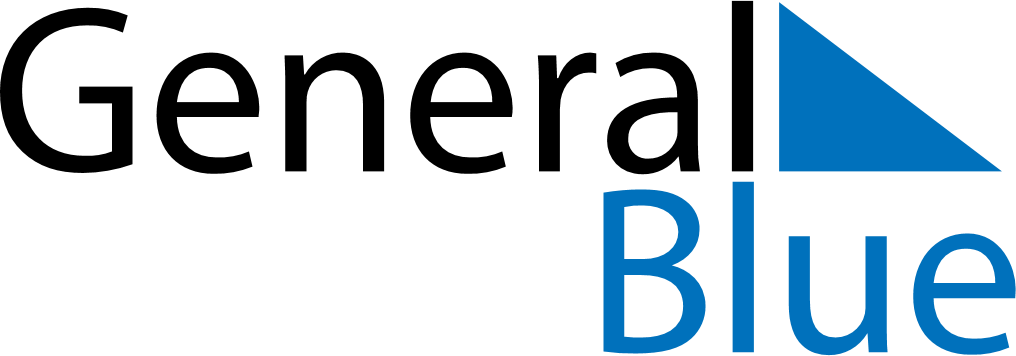 November 2021November 2021November 2021November 2021San MarinoSan MarinoSan MarinoMondayTuesdayWednesdayThursdayFridaySaturdaySaturdaySunday12345667All Saints’ DayCommemoration of the deceased89101112131314151617181920202122232425262727282930